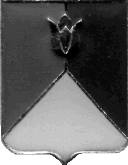 РОССИЙСКАЯ ФЕДЕРАЦИЯ  АДМИНИСТРАЦИЯ КУНАШАКСКОГО МУНИЦИПАЛЬНОГО РАЙОНАЧЕЛЯБИНСКОЙ  ОБЛАСТИПОСТАНОВЛЕНИЕот 19.03.2019г. №362В соответствии со статьей 179 Бюджетного кодекса Российской Федерации, Уставом Кунашакского муниципального района ПОСТАНОВЛЯЮ:Внести изменения в муниципальную программу «Доступное и комфортное жилье - гражданам России» в Кунашакском муниципальном районе Челябинской области на 2017 - 2019 годы», утвержденную постановлением администрации Кунашакского муниципального района от 24.11.2016г. N 1463, согласно приложению.Отделу информационных технологий администрации Кунашакского муниципального района (Ватутин В.Р.) разместить настоящее постановление на официальном сайте администрации Кунашакского муниципального района.3. Организацию выполнения настоящего постановления возложить на заместителя Главы муниципального района по жилищно-коммунальному хозяйству, строительству и инженерной инфраструктуре – руководителя Управления ЖКХ, строительству и энергообеспечению Мухарамова Р.Я.Глава района                                                                                            С.Н. АминовПодпрограмма «Комплексное развитие систем коммунальной инфраструктуры Кунашакского муниципального района на 2017-2019 годы»План финансирования на 2019 годРассылка:отдел делопроизводства  – 1 экз.,Управление ЖКХСЭ  – 1 экз.,финансовое управление  – 1 экз. экономический отдел – 2 экз.юридический отдел – 1 экз.Итого – 6 экз.  Подготовил:О внесении изменений в муниципальную программу  «Доступное и комфортное жилье - гражданам России» в Кунашакском муниципальном районе Челябинской области на 2017 - 2019 годы»ПРИЛОЖЕНИЕ   к постановлениюГлавы администрацииКунашакского муниципального района от 24.11.2016 г. №1463в редакции постановления Главы администрацииКунашакского муниципального районаот 19.03.2019г. №362№ п/пНаименование объектаМестный бюджет, руб.Областной бюджет, руб.Исполнитель1Строительство котельной для МКОУ «Курмановская СОШ» в с. Новое Курманово300 0006 000 000УЖКХСЭ2ПИР по замене котлов в котельной     с. Нугуманово100 0000Управление образования3Капитальный ремонт сетей водоснабжения и теплоснабжения в п. Лесной3 0006 000 000УЖКХСЭ4Модернизация котельной МКОУ «Курмановская СОШ» - филиал в                   д. Нугуманово2 000900 000УЖКХСЭ5Ремонт водопроводных сетей в  д. Борисово Кунашакского района Челябинской области (ул. Джалиля, Новая, Коммунистическая)3 0002 000 000УЖКХСЭ6Земляные работы по капитальному району теплотрассы в с. Новобурино от ТК-50 до ТК-53 Кунашакского района 20 0000УЖКХСЭ7Выдача технических условий и согласование проектной документации 574002011240 3816,940УЖКХСЭ8Бурение скважины в с.Усть-Багаряк, Аминево489 168,350УЖКХСЭ9Аварийно-восстановительные работы по адресу: ст. Муслюмово, Паровозная база, ТП №214 9730УЖКХСЭ10Водоснабжение жилых домов по ул. Карла Маркса 12А, 12Г в с.Кунашак Кунашакского района00УЖКХСЭ11Бурение скважин в д.Сураково, с. Нугуманово Кунашакского района00УЖКХСЭ12Замена 8 опор на ст.Тахталым Кунашакского района Челябинской области00УЖКХСЭ13Восстановление дебета скважин №944-ю, 1001 в с. Кунашак00УЖКХСЭ14Проведение Госэкспертизы по объекту: «Строительство напорного канализационного коллектора отс.Кунашак с модернизацией канализационного очистных сооружений станции Муслюмово»00УЖКХСЭИТОГО:935 958,2914 900 000ВСЕГО:15 835 958,2915 835 958,2915 835 958,29СОГЛАСОВАНО:Заместитель Главы муниципальногорайона по жилищно-коммунальномухозяйству, строительствуи инженерной инфраструктуре –руководитель Управления ЖКХ,строительству и энергообеспечениюЗаместитель Главы района по инвестициям,экономике и сельскому хозяйству – руководитель Управления экономикиЗаместитель Главы муниципальногорайона по финансовым вопросам – руководитель Финансового управленияР.Я. МухарамовР.Г. ВакиловР. Ф. АюповаНачальник правового управления администрации районаО.Р. АбдрахмановаИнженер отдела строительства и капитального ремонтаВ.А. КазаковаТелефон: 8 (35148) 2-50-12